Сценарий праздника в подготовительной группе «Новогоднее приключение».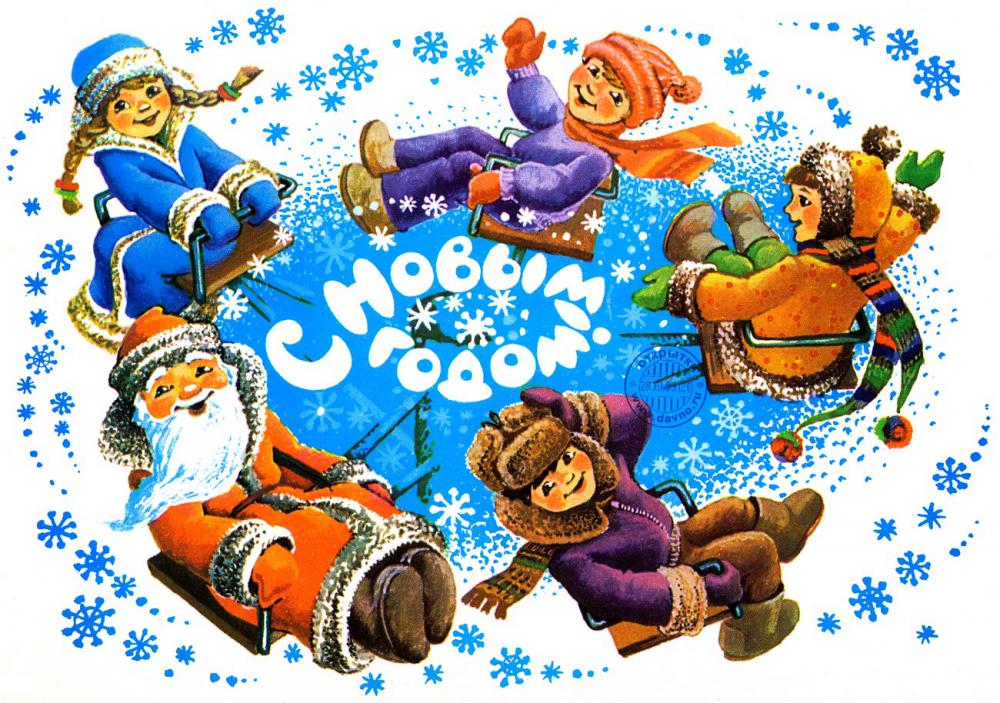 Подготовила: Богданова М.Е.2019 г.Цель: создать праздничную, новогоднюю атмосферу.Задачи: привлекать детей к активному участию в празднике; воспитывать навыки культурного поведения; развивать умения работать в коллективе; развивать мышление, воображение, эмоциональной отзывчивости; развивать музыкальные способности у детей; доставлять детям радость от пения песен, игр, танцев.Действующие лица: Ведущий, Дед Мороз, Снегурочка, Баба-Яга, Снежная Королева, морской царь Нептун, Марфучечка.Оборудование: музыкальная аппаратура; фонограммы песен, танцев; музыкальные заставки характеризующие главных героев; сундук, волшебная палочка, трезубец, метла, 4 ключика, 3 записки, воздушный шарик и путёвка в нём, волшебный горшочек и чайничек; костюмы и реквизит для главных героев; 2 пары валенок для игры «Валенки»; 7 воздушных шаров для игры «Не зевай».Оформление зала: стена зала оформлена в виде зимнего леса; два объемных дерева со снежинками, сугробы из белой ткани, два оленя; в центре домик с окошками; звёзды и луна; в центре зала большая ёлка украшенная разноцветными игрушками и шарами, гирляндами и мишурой.Предварительная работа: беседа с детьми о предстоящем празднике, разучивание стихов, песен, танцев.Ход праздника.Звучит тихая музыка, свет приглушить, входит мальчик с девочкой в руках у них снежинки.Девочка. Какая ёлочка стоит пушистая, а у меня снежинка серебристая!Давай повесим их на ёлку, и сядем помечтаем. Свои заветные желания мы вместе загадаем!Мальчик. Я загадаю счастья всем на свете. Пусть веселятся в мире взрослые и дети!Девочка. Пусть Дед Мороз подарит всем подарки. А в этом зале будет праздник яркийМальчик. Пусть к нам сейчас придут друзьяДевочка. И праздник мы начнём сейчас! (вешаю снежинки и убегают за ёлку).Звучит музыка дети входят в зал встают в шахматном порядке, танцуют под новогоднюю песню, после танца встают полукругом.Песня «Новогодние игрушки»на слова А. Дементьева, музыка А. Хоралов.1.Мне однажды летом приснился Новый год.   делают руками моторчикПо зелёным травам Снегурочка идёт.            делают руками волнуА ко мне с букетом из ромашек     делают 3 шага вперёд, руки в стороныЗаявился Дедушка Мороз               делают 3 шага назад, руки опускаютИ такой он мне ларец волшебный преподнёс. разводят руками показывая большой шарПрипев:Новогодние игрушки, свечи и хлопушки в нём,   поднимают руки в верх и хлопаютА весёлые зверюшки мой перевернули дом. Делают над головой ушки и крутятся вокруг себяЗавели весёлый хоровод,              машут руками над головойДо чего смешон лесной народИ не верилось, что всё пройдёт сказочным сном.     прыгают на месте2.Всё уносит время исчез нежданный сон.          Делают руками фонарики в верхНо порою снова ко мне приходит он.И однажды средь вещей забытых,            присаживаются на корточкиЯ случайно подняла ларец –      встают и поднимают руки в верх, показывают ларецЗначит сказке новогодней летней не конец.   грозят пальчикомПрипев:………..Ведущая. В лучезарном, новогоднем свете праздничных огней                  Мы приветствуем сегодня всех собравшихся друзей.                  Подскажите мне, ребята, что за праздник всех нас ждет?                  Отвечайте дружно, звонко,Дети: Мы встречаем… Новый год!Дети читают стихи1 ребенок. Рысью мчится Новый год,       Фузайл                    В дом спешит, стучится;                    На озерах белый лед                    Глаз слепит, искрится.2 ребенок. Новый год идет по свету,       Аня П.                   Обновляется планета.                   Пусть веселый Новый год                   Мир и счастье нам несет.3 ребенок. За окошком снег идет,            Абубакр                   Огоньки сверкают.                   Наступает Новый год,                   Все об этом знают!4 ребенок. Придет Дедушка Мороз,          Артём Е                   Принесет подарки.                   Славный праздник — Новый год —                   Будет самым ярким!5 ребенок. С Новым годом! С новым годом!     Саша Комаров                   С новой радостью для всех,                   Пусть звенят под этой елкой                   Песни, музыка и смех.Песня Здравствуй, Новый год! Муз Г.Струве.1.В Новый год сверкает серебро на крыше.Мы с тобой сегодня на год стали выше.Мы с тобой сегодня еа год стали старше...Год идет за годом непрерывным маршем.Припев: Новый год! Новый год!              Здравствуй, Новый год!              Новый год! Новый год!              Здравствуй, Новый год!2.В Новый год, конечно, никому не спится.Мы с друзьями долго будем веселиться.Мы с друзьями, верю, будем помнить долгоИ вот этот праздник, и вот эту ёлку!Припев……….3.В Новый год на ёлке не погаснут свечи.До утра продлится новогодний вечер.До утра не смолкнут музыка и песни.Праздник новогодний, нет тебя чудесней!Припев………….Ведущая. Говорят под Новый год, что ни пожелается,То всегда произойдет, то всегда сбывается…Это мне давно известно, но признаюсь всем вам честно, Я не верю в чудеса…Ребята, а вы верите в чудеса (ответы детей). А вот может быть и напрасно. Забравшись вчера в бабушкин старый сундук, я обнаружила старинный рецепт: «Как готовятся Новогодние чудеса».Давай им воспользуемся…(читает рецепт).Ведущий выносит столик, на нем кувшин с водой, красивый горшок и большая деревянная ложка.Ведущая говорит:Наливаем в горшок кипяченую воду и добавляем в него тысячу улыбок.Ну-ка, все дружно улыбнитесь! Делает «сгребающий жест», как бысобирая улыбки детей.Теперь насыпаем хохота от «хи-хи-хи» до «ха-ха-ха»! дети смеются.Слегка помешивая, добавим остроумия через край.И очень осторожно, внесем неуёмную фантазию!А сейчас – волшебные слова!«Чудо, чудо появись! Чудо, чудо сотворись!».Каждый раз под Новый год сказка в гости к нам идет.По заснеженным тропинкам идет сказка невидимкой.Постучится к нам в окошко, отряхнет от снега ножки,Это сказка в дом вошла… Тише-тише, вон она…Звучит музыка в гостях у сказки. Входит МарфушаМарфуша. (Пятясь, со стороны родителей тянет сундук). Пропустите, дайте дорогу. Мужчина, (к родителю) ну что вы сидите, не видите, женщина надрывается…Помогли бы…(Ставит сундук под ёлку и садится на него верхом). Фу, устала!Ведущая. Ребята, это кто к нам пожаловал на праздник?Марфуша. Мамаш, ты глаза то по - шире открой, не видишь, что ли, Марфушенька – душенька я.Ведущая. Откуда ты к нам пришла?Марфуша. Ты что, сказки не читает? Из сказки я, «Морозко» называется. Что, не похожа?Ведущая. Что-то не очень.Марфуша. (Марфуша снимает пальто и говорит) А так, признала: глазки клюковкой, бровки домиком, губки – бантиком! Тошно прынцесса. Не, не прынцэсса, каралеуна, точно Каралеуна. А вы тут всё поёте, веселитесь, бездельники!Ведущая. Так ведь праздник у всех, Новый год. Посмотри, какие все красивые и нарядные.Марфуша. (Сначала с воторгом оглядывает ведущую, детей, родителей. Можно кого-нибудь повертеть). Не, не мой фасончик. Что мне ваши наряды, у меня их тепереча сотня, нет тыща – миллион нарядов будет! (показывает на сундук)Ведущая. А где ж ты, Марфушенька, взяла этот сундук?Марфуша. Где, где, в лесу и нашла. Не спалось мне сегодня. Подушка душная, одеяло кусачее, кровать скрипучая – никак не уснуть! Вертелась, вертелась, дай, пойду, думаю, погуляю, а тут такая удача! Видать сам Дед Мороз потерял его. Сейчас открою! (Пробуют открыть – сундук не открывается не открывается. Марфуша начинает плакать) А-а-а. Подарков, подарков хочу!Ведущая. Марфуша успокойся, сегодня праздник и Дедушка Мороз обязательно подарит всем подарки, а пока можно повеселиться и поплясать.Марфуша. Поплясать – это можно, главное, чтоб не работать.Танцевать я обожаю:Танго, твист, ламбаду, вальс.Если есть партнер достойный,Почему ж не станцевать!Ведущая. Что ж, гостей мы всех уважим. Танец дружно все мы спляшем.Парный танец «Весёлые ладошки».Дети встают по кругу парами, лицом друг к другу, руки на поясе. Проигрыш – дети стоят.1.Под музыку дети делают один шаг вправо, хлопают один раз в ладошки, затем делают один шаг влево, хлопают один раз в ладоши, потом один поворот вокруг себя, потом берутся за руки и бегут по кругу приставным голопом.2.Дети останавливаются, под музыку делают 2 парных хлопка, меняются местами, делают опять 2 парных хлопка и опять меняются местами, потом берутся за руки и бегут по кругу приставным голопом.3. Дети останавливаются встают лицом друг к другу, руки на поясе, под музыку делают 2 шага назад и один хлопок, затем 2 шага вперед и один хлопок, обходят друг друга спина к спине (это повторяется 2 раза), потом берутся за руки и бегут по кругу приставным голопом.После танца дети садятся на свои места.Ведущая. Марфушенька – душенька, понравилось тебе, как ребята танцуют?Марфуша. Ты, мамаша, мне своими танцами зубы не заговаривай, говори, где Дед Мороз? Я подарков хочу от деда Мороза. Сундук здесь, а деда твоего все нет. Как мы без него сундук откроем?Ведущая. Ребята, как можно этот сундук открыть? Ключиком. А где же его взять? Посмотрите вот на ветке висит какой – то, ключик. Дедушка видно приготовил (берут ключик, пытаются открыть сундук, а он не открывается)Марфуша. (кричит, топает ногами) Обманули! Караул! Ну, дела! Да что же это такое! Дед Мороз меня обхитрил, подарки в сундук положил, а ключ не тот оставил (плачет) А-а-а. (затем обращает внимание, что возле ёлки лежит какое-то письмо, берёт его в руки и говорит) Вот нахал по издеваться решил, только записку оставил.Ведущая. Марфуша, погоди, давай почитаем, что здесь написано.«Подарки все сложил в сундук, и тремя потайными ключами замкнул. Ключи, нужно в сказках поискать и у героев отыскать».Марфуша. Какой, какой сказки…не хочу искать! Я привыкла получать (плачет)Ведущая. Не плачь, Марфушенька, мы с ребятами тебе поможем, отыскать ключи. Правда ребята?       Да!Марфушечка. (вытирает слёзы, радуется, встаёт). Раз, так, мне ничего не придётся выполнять, буду указание вам давать (серьёзным видом) «Ключи из сказок вы найдите, а потом меня скорей зовите, я тем временем посплю….храп, и силёнок наберу. До Свидания! Пока! Уходит!Ведущая. Ну, что, ребята, придётся нам с вами искать ключи.По разным сказкам мы пойдём и все ключи мы соберём.Только как нам разгадать, поиски с чего начать?И в какой же сказке мы ключи должны искать?Кто же нам поможет в этом?Для того что бы узнать кто нам поможет искать ключи, вы ребята должны отгадать загадку (ведущий читает загадку).     Есть внучка у деда, у Деда Мороза,     Не Таня, не Лена и даже не Роза,     Не Аля и не Шурочка… Ее зовут… (Снегурочка!)Ведущая. Правильно ребята снегурочка. Давайте её позовем.     Раз, два, три, четыре, пять,     Давайте все Снегурку звать!   (дети зовут снегурочку)СНЕГУРОЧКА! СНЕГУРОЧКА!              Звучит музыка, входят СнегурочкаСнегурочка. Здравствуйте, ребята! Пришла вам помочь ключи отыскать, а поможет нам отправиться в сказку, моя волшебная палочка. (Взмахивает палочкой под волшебную музыку).Я сейчас взмахну рукой,Палочка закрутитьсяИ желание любоеОчень скоро сбудется.Раз, два, три,Палочка гори!Пять, шесть, семь,Желаю счастья всем!Под музыку входит Снежная Королева.С. Королева. Я королева Снежная, холодная, но нежная. Отвечайте, кто посмел отрывать меня от дел!Ведущая. Ой! Да это же сама Снежная королева! Простите нас, пожалуйста, мы совсем не хотели вам мешать.С. Королева. Ладно. Быстро говорите, от меня чего хотите?Ведущая: Мы тут по очень важному делу: мы ищем ключ от сундука с подарками.С. Королева. Уж не этот ли вот ключ? Возле снежных льдин лежал, видно, кто-то потерял, больно хрупок он и тонок.Ведущая. Ребята, посмотрите, вот и первый ключ нашёлся. Уважаемая, Снежная королева, не могла бы ты нам ключ подарить, мы с ребятами в путь отправились, чтобы его найти?С. Королева. Вам придётся потрудиться, чтоб у меня его получить. Вам нужно будет исполнить 2 моих задания.С. Королева. Вот моё первое задание: хочу с детьми поиграть.Проводится подвижная музыкальная игра «Три хлопка».Три хлопка сейчас под счет, Раз, два, три (хлопки)На одной ноге скачек, Раз, два, три (скачут на одной ноге)Взмах руками высоко, (машут руками над головой)Улыбнуться широко (показать руками улыбку)И закрыть глаза рукой Не смотри (закрыть руками глаза)Проигрыш: Можно использовать сольные движения по показу солиста. (прыжки, подскоки, шлепки и т.д.)С каждым повторением текста, темп музыки увеличивается.Королева. Молодцы с первым заданием справились. Вот моё второе задание: Хочу, что бы ребята мне спели песенку про зиму, давно я не слышала, песен снежных!Ведущая. Ребята, давайте порадуем снежную Королеву песней.Песня «Весёлая зима».1.Пришла зима, пришла зима.Мы строим снежные дома!На снежный ком кладется ком,Встает в саду высотный дом!Припев: Зима, зима               Веселая зима.              Ты игры нам              Придумала сама!2.Летит снежок, блестит снежок,Он белый мягкий, как пушок!И где цветник цвести привык,Стоит метелкой снеговик.Припев:…………..3.Среди двора растет гора,Как будто вся из серебра,И Дед Мороз, и Дед МорозНам елку из лесу принес.Припев:………….Королева. Ах! Как я развеселилась!Ну, что ж, получайте свой ключ!У меня их всё равно целый ворох.Снежная королева отдаёт ключ.Ведущая. Спасибо тебе большое Снежная Королева. Ребята посмотрите у на есть первый ключ.С. Королева. Ну, а мне, пора прощаться, в сказку снежную возвращаться. Счастливой вам дороги. До свидания! Уходит.Ведущая. Снегурочка, а в какую сказку, мы теперь отправимся сейчас?Снегурочка. Палочка моя, скажи,                       Да всю правду доложи,                       Помоги ты нам в пути,                       Где нам ключ найти?(пауза, звучит музыка моря) (Смотрит на детей)Ребята он в подводном царстве, в волшебном государстве.Звучит музыка. Выходит царь Нептун.Нептун. Что за гости неожиданные пожаловали сюда? Кто вас приглашал?Царь Нептун. Я могучий царь морской,                          Не шутите вы со мной.                          Прогоните всех отсюда,                          А не то вам будет худо!Ведущая. Царь Нептун, ты не спеши, помоги нам ключ найти?Нептун. Что за ключ, мне любопытно, про него не знаю я!Ведущая. Ай, да царь морской,                  Что трясешь ты головой?                  Знать, обманываешь нас,                  Пожалеешь ты сейчас.Нептун. Ну, ладно, ладно, уговорили. Есть в моём подводном царстве, ключ волшебный, золотой. Но я вам его не одам пока не выполните мои задания. Первое задание: Я хочу стихи послушать.Дети читают тихи6 ребенок. У елки праздничное платье,            Варвара                   Она, как девица, горит,                   Смолой она от счастья плачет,                   А наверху – звезда блестит!7 ребенок. Под Новый год, как в сказке,            Саша Кинжагалиев.                   Полным-полно чудес.                   Спешит на поезд елка,                   Покинув зимний лес.8 ребенок. Новый год метелью пляшет,          Лера                   Веточкой еловой машет.                   Ярким шариком сверкает,                   И гирляндами мигает!9 ребенок. Целый год мы праздник ждали,         Артём Р.                    Как о ёлочке мечтали!                    И теперь в кругу друзей                    Мы споём сейчас о ней!Песня хороводная «Что за дерево такое».Сл.Л.Некрасовой, муз. М.Старокадомского.1.Что за дерево такое -          (идут вокруг ёлки и поют)Вся макушка в серебре -Расцвело у нас зимоюВ день морозный, в декабре?Припев(2р.):Вот-так-так, вот-так-так -         (хлопают в ладоши)Это наша ёлка!                           (показывают ладошками на ёлку)2.Созревают фрукты летом,Летом - яблок полон сад,А на дереве, на этом -В зимний день они висят!Припев……….3.И орехи, и конфеты,И шары на нём висят.Есть на дереве на этом -Всё для радости ребят!Припев……….Нептун. Ой молодцы ребята не только стихи мне прочитали, а ещё и песне развеселили. А теперь я посмотрю какие вы ловкие и умелые. Хочу с вами поиграть в одну весёленькую игру. (проводится игра «Не зевай»)Подвижная игра «Не зевай!»Количество участников от 4 человек, но чем больше участников, тем веселее. Дети встают в круг, в центр этого круга кладут воздушные шарики – на один меньше, чем детей. После этого включают музыку. Пока звучит музыка, ребята танцуют. Как только музыка обрывается, дети должны схватить один воздушный шарик. Тот, кому шарика не хватило, выбываетНептун. Какие молодцы. Здорово, ловко вы играли. Придётся помочь вам и отдать ключик (достаёт ключ и отдаёт ведущему)Ведущая. Спасибо большое, морской царь Нептун. Без волшебного ключа не открыть нам сундука.Нептун. Ну а мне, пора прощаться, в свою сказку возвращаться! (Нептун прощается с ребятами и уходит).Ведущая. Ребята, посмотрите, мы нашли два ключа. Где нам третий поискать?Снегурочка. Палочкой волшебной                        В воздухе взмахнем                        Волшебство появится.                        В сказку попадем!Взмахивает волшебной палочкой. Гаснет свет. Включается музыка.Ведущая. А в лесу темным-темно. Много снега намело!Под музыку выбегает Бабка – Ёжка на шее висит ключ. Танцуют танец.Ведущая. Здравствуй, бабушка.Баба Яга. Здравствуйте, здравствуйте!                  Чего по свету рыщите?                  От работы прячетесь, иль работу ищите?Ведущая. Ищем мы волшебный ключ от сундука. Не поможешь ключ нам отыскать?Баба Яга. Нет, не знаю, не могу, никому не помогу.                  Коли приставать начнёте, я на ступе улечу.Ведущая. Бабушка Яга, а вот вижу, ключ висит на шее у тебя. Может быть ты сможешь нам его отдать? Вот выполните 3 моих задания, тогда ключик и получите.Баба Яга. Вы загадки отгадайте и свой ключик получайте.1.Во дворе замерзли лужи,Целый день поземка кружит,Стали белыми дома.Это к нам пришла…(Зима)2.Наши окна — как картинки.Кто художник-невидимка?На стекле букеты розНам нарисовал…(Мороз)3.Он – пушистый, серебристый,Прямо с неба взял разбег.Белой шалью накрывает,Согревая землю…(Снег)4.Прилетела мне в ладошкуБелоснежная пушинка –Засверкала, заискрилась…Жаль, растаяла…(Снежинка)5.Нос – морковка, ветки – руки,Вместо шляпы есть парик.С ним ребятам не до скуки.Это милый...(Снеговик).6.Возле ёлки змейкой вьётсяРазноцветный хоровод –Наступает праздник звонкий,Он зовётся …(Новый Год)Баба Яга. Молодцы, ребята, а теперь спойте мою самую любимую снежную песенку.Ведущая. Ребята, давайте вместе с Бабушкой Ягой споём песню.Песня «У леса на опушке».1.У леса на опушке жила Зима в избушке.Она снежки солила в березовой кадушке,Она сучила пряжу, она ткала холстыКовала ледяные да над реками мосты.Припев: Потолок ледяной, дверь скрипучая,               За шершавой стеной тьма колючая.               Как шагнешь за порог - всюду иней,               А из окон парок синий-синий.2.Ходила на охоту, ковала серебро,Сажала тонкий месяц в хрустальное ведро.Деревьям шубы шила, торила санный путь,А после в лес спешила, чтоб в избушке отдохнуть.Баба Яга. А теперь хочу что бы вы со мной поиграли.Подвижная игра «Валенки».Играют двое детей. Перед елкой ставят валенки большого размера. По сигналу они обегают елку с разных сторон. Выигрывает тот, кто обежит елку быстрее и наденет валенки.Баба Яга. Ну ладно, ладно, забирайте вы свой ключ. Ну а мне пора прощаться, в путь далёкий собираться. Ждут меня мои друзья Леший и Кикимора. (Отдает ключ и под свою музыку, танцуя, исчезает).Ведущая. Три ключа волшебных, с вами отыскали, давайте попробуем открыть сундук (Ведущая пытаются открыть сундучок, не получается, находят ещё одну записку на ёлке. Ведущий берёт записку и читает её).Ведущая. «Только чары Дед Мороза открыть сундук помочь вам могут».Заколдованный ларец, чтоб открылся, наконец, Дед Мороза позовём, и подарки отопрём!Снегурочка. Пробьют часы двенадцать раз,                        Наступит Новый год.                        И Дед Мороз, услышав бой                        На праздник к нам придёт.(дети имитируют бой курантов 12 раз) Под музыку входит Дед Мороз.Дед Мороз. Здравствуйте, мои друзья,                     Музыку услышал я.                     С Новым годом поздравляю,                     Счастья всем я вам желаю.                     Ждали дети вы меня!Дети. ДаДЕД Мороз. Что-то наша ёлочка грустная стоит,                      Огоньками ёлочка что-то не горит?                      Давайте все скажем дружно:                     «Раз-два-три - наша ёлочка, гори!»                      Все говорят хором: «Раз-два-три - наша ёлочка, гори!»Елка загорается.ДЕД Мороз. Ребята, а стихи то вы выучили.Дети читают стихи10 ребенок. С Новым годом, дед Мороз!                     Как тебе без нас жилось?                     Ты, наверное, скучал,                     Встречи с нами очень ждал?                     Ждать не надо дольше,                     Мы скучали больше!11 ребенок. Дедушка Мороз, готовься.                                        Аня Е.                      Расскажу тебе стишок.                      Выступать я буду складно,                      Открывай скорей мешок.12 ребенок. Дед Мороз — отличный дед,                Полина                      В шубу тёплую одет!                      С бородою и с мешком,                      Он приходит в каждый дом!                      Исполняет все мечты,                      В гости жди его и ты!13 ребенок. Снегурочка и Дед Мороз,                   Абдуло                     Вы стали нам родные,                     Мы вам готовим хоровод,                     Открытки расписные!14 ребенок. Нам зажги огни на елке,                      Арсений                     Снегом белым все укрой,                     Веселись, танцуй, Дедуля,                     Вместе с шумной детворой.15 ребенок. Кто пришел? Что принес?                 Соня                     Знаем мы – Дед мороз!                     Он седой, с бородой,                     Он наш гость дорогой!                     Он нам елочку зажжет,                     С нами песенку споет!Ведущая. Дедушка Мороз, тебя наши ребята, так ждали, песню для тебя выучили, вот послушай.Новогодняя песенка «На лесной опушке ёлочки стоят».1.На лесной опушке—идут по кругуЕлочки стоятШишки, как игрушкиНа ветвях висят2.Солнышко играет—руки вверху «фонарики»На стволах березИ снежинки таютИ краснеет нос!3.Пусть же ветры дуют—руки постепенно поднимаются иВьюга пусть метет                           опускаются.Пусть зима лютуетИ метель поет4.Ведь снега растают—идут к елке поднимая рукиИ исчезнет ледПусть счастливым станет—отходят опускаютЭтот Новый год!—поднимают руки.Ведущая. Дедушка Мороз. А мы все твои задания выполнили. Нашли все три ключа от сундука с подарками.Дед Мороз. Молодцы, ребята. Только все эти задания были поручены для Марфушеньки. А где же эта девица краса? Входит Марфушечка, все замерзшая. Вой метели.Марфушечка. Ой, как холодно. Совсем дитя заморозили. Окоченела вся. (садится под елку)Дед Мороз. Здравствуй, девица-красавица!Марфушка. Ну, здрасьте! А ты еще кто такой?Дед Мороз. Я – Дед Мороз! А тепло ли тебе, девица? (стучит посохом)Марфуша. Ты чё, дед, очумел, штоли? Конешно холодно, у меня руки, ноги замёрзли.Дед Мороз. (ухмыляется) Ох, что за чудо - юдо такое?(обходит с другой стороны, стучит посохом) А так девица, тепло ли тебе?Марфуша. (встаёт) Так Дед. Подавай подарки мне да по больше (разводит руки в стороны) Хочу бриллиантов! Бус, колечек, платьев, шубку, рукавицы и женихов! Да побольше!Дед Мороз. Новый год придёт, вот тогда и подарки будут.Марфуша. Да ты что, старый, белены объелся? Я тебе сейчас в лесу все ёлки переломаю. А ну подавай сюда подарки.Дед Мороз. Подарков захотела.Вы ребята как думаете - заслужила Марфуша награду? (дети отвечают) Верно, не заслужила, а почему? (дети отвечают)А вы не такие как, Марфуша? (дети отвечают)Маму с папой, дедушку с бабушкой слушаетесь? (дети отвечают). Помогаете им? (дети отвечают)Вот и молодцы!Да ведь я и сам знаю, я целый год за вами наблюдаю. Радовали вы меня своими успехами.Марфушечка. Плачет! Прости меня, дедушка Мороз. Я исправлюсь, перевоспитаюсь.Ведущая. Дедушка Мороз. Давай простим Марфушечку, ведь праздник сегодня. Дед Мороз. Ну, что ж в честь праздника тебя прощаю, и в хоровод всех приглашаю.Хоровод «В лесу родилась ёлка»Дед Мороз. А теперь пришла пора поиграть нам, детвора.Музыкально - подвижная игра «Волшебный посох».1.Хожу, брожу по лесу я, волшебный посох у меня.Три раза громко постучу, детей в зайчишек превращу!Три раза громко постучу, детей в зайчишек превращу!Дед Мороз стучит посохом, дети показывают зайчиков.2.Хожу, брожу по лесу я, волшебный посох у меня.Три раза громко постучу, детей в лисяток превращу!Три раза громко постучу, детей в лисяток превращу!Дед Мороз стучит посохом, дети показывают лисичек.3.Хожу, брожу по лесу я, волшебный посох у меня.Три раза громко постучу, детей в лошадок превращу!Три раза громко постучу, детей в лошадок превращу!Дед Мороз стучит посохом, дети показывают лошадок.4.Хожу, брожу по лесу я, волшебный посох у меня.Три раза громко постучу, всех в медвежаток превращу!Три раза громко постучу, всех в медвежаток превращу!Дед Мороз стучит посохом, дети показывают медвежатДед Мороз. Молодцы ребята, порадовали от души.Ведущая. Дедушка Мороз, про подарки не забыл.В сказках мы ключи нашли, а открыть сундук мы не смогли, нужна твоя волшебная сила!Дед Мороз. Раскрывайся, не скрипи, покажи нам что внутри!                     Тары-бары, растабары – я снимаю злые чары!(звучит музыка, Дед Мороз стучит посохом, открывает сундучок. Дед Мороз достаёт из него воздушный шарик в котором лежит бумажка и протягивает его Марфушеньке).Дед Мороз. Вам, прекрасная, Марфуша, Я шарик подарю воздушный.Марфуша. Зачем мне твой шарик? Я подарок хочу!Дед Мороз. А ты посмотри, что там внутри.Марфуша. А как же я достану? Дети, подскажите, как достать? (Дети подсказывают, Марфуша садится на шарик и лопает его, достает записку, а там Путевка на Канары).Марфуша. Я в деревню не хочу.                    На Канары полечу.                    Там всю зиму буду жить                    На Канарах соки пить.                    До свиданья, детвора.                    К самолету мне пора.Дед Мороз. За вашу ловкость и уменье,                     За песни, пляски и веселье,                     За славный праздник и успех                     Подарки дарим вам для всех!Ведущий. Ребята, давайте скажем Деду Морозу большое спасибо за праздник, за веселье, за подарки.Снегурочка. Вот и праздник новогодний                        Нам заканчивать пора!                        Много радости сегодня                        Вам желаю, детвора!                       Чтобы вы росли большими,                       Чтоб не знали вы забот!Снегурочка. А мы с Дедушкой Морозом                        К вам вернёмся через год!                       До свидания!!!Все вместе. До свидания! Дед Мороз со Снегурочкой прощаются с детьми и уходят! Затем дети и родители могут устроить фото сессию с героями утренника.